МІНІСТЕРСТВО ЗАХИСТУ ДОВКІЛЛЯ ТА ПРИРОДНИХ РЕСУРСІВ УКРАЇНИН А К А ЗПро внесення змін до наказу Міністерства екології та природних ресурсів України від 06 березня  2019 року № 100Відповідно до статті 6 Закону України «Про ліцензування видів господарської діяльності», частини другої статті 5 Закону України «Про основні засади державного нагляду (контролю) у сфері господарської діяльності», Методики розроблення уніфікованих форм актів, що складаються за результатами проведення планових (позапланових) заходів державного нагляду (контролю), затвердженої постановою Кабінету Міністрів України від 10 травня 2018 року 
№ 342, підпункту 1 пункту 3 Положення про Міністерство захисту довкілля та природних ресурсів України, затвердженого постановою Кабінету Міністрів України від 25 червня 2020 року № 614, з метою приведення нормативно-правових актів Міністерства захисту довкілля та природних ресурсів України у відповідність із вимогами законодавства наказую:          1. Внести до наказу Міністерства екології та природних ресурсів України         від 06 березня 2019 року № 100 «Про затвердження уніфікованих форм актів, складених за результатами проведення планових (позапланових) заходів державного нагляду (контролю) Міністерством екології та природних ресурсів щодо додержання суб’єктом господарювання вимог ліцензійних умов провадження господарської діяльності з виробництва особливо небезпечних хімічних речовин, перелік яких визначається Кабінетом Міністрів України, та поводження з небезпечними відходами», зареєстрованого в Міністерстві юстиції України 28 березня 2019 року за № 315/33286, такі зміни: заголовок наказу викласти у такій редакції:«Про затвердження уніфікованих форм актів, складених за результатами проведення планових (позапланових) заходів державного нагляду (контролю) Міністерством захисту довкілля та природних ресурсів України щодо додержання суб’єктом господарювання вимог ліцензійних умов провадження господарської діяльності з виробництва особливо небезпечних хімічних речовин, перелік яких визначається Кабінетом Міністрів України, та поводження з небезпечними відходами»;      2) у преамбулі наказу слова та цифри «підпункту 7 пункту 4 Положення про Міністерство екології та природних ресурсів України, затвердженого постановою Кабінету Міністрів України від 21 січня 2015 року № 32» замінити словами та цифрами «підпункту 27 пункту 4 Положення про Міністерство захисту довкілля та природних ресурсів України, затвердженого постановою Кабінету Міністрів України від 25 червня 2020 року № 614».2. Внести зміни до уніфікованих форм актів, складених за результатами проведення планових (позапланових) заходів державного нагляду (контролю) Міністерством захисту довкілля та природних ресурсів щодо додержання суб’єктом господарювання вимог ліцензійних умов провадження господарської діяльності з виробництва особливо небезпечних хімічних речовин, перелік яких визначається Кабінетом Міністрів України, та поводження з небезпечними відходами, затверджених наказом Міністерства екології та природних ресурсів України від 06 березня 2019 року № 100, зареєстрованим в Міністерстві юстиції України 28 березня 2019 року за № 315/33286, виклавши в новій редакції:1) Акт, складений за результатами проведення планового (позапланового) заходу державного нагляду (контролю) щодо додержання суб’єктом господарювання вимог ліцензійних умов провадження господарської діяльності з виробництва особливо небезпечних хімічних речовин, перелік яких визначається Кабінетом Міністрів України, що додається;2) Акт, складений за результатами проведення планового (позапланового) заходу державного нагляду (контролю) щодо додержання суб’єктом господарювання вимог ліцензійних умов провадження господарської діяльності з поводження з небезпечними відходами, що додається.3. Департаменту з питань поводження з відходами та екологічної безпеки (Олена КОЛТИК) в установленому порядку забезпечити подання цього наказу на державну реєстрацію до Міністерства юстиції України.4. Цей наказ набирає чинності з дня його офіційного опублікування.5. Контроль за виконанням цього наказу покласти на заступника Міністра з питань цифрового розвитку, цифрових трансформацій і цифровізації 
СТРІЛЬЦЯ Руслана.Міністр				                          Роман АБРАМОВСЬКИЙ______________ 20__ р.Київ № ______________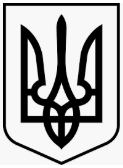 